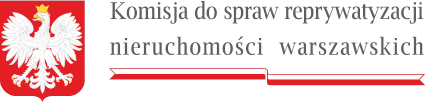 W nagłówku w lewym górnym rogu znajduje się logo Komisji do spraw reprywatyzacji nieruchomości warszawskich zawierające godło państwa polskiego i podkreślenie w formie miniaturki flagi RPWarszawa, 25 maja 2022 r.Sygn. akt KR II R 40/19DECYZJA nr KR II R 40a/19Komisja do spraw reprywatyzacji nieruchomości warszawskich, w składzie:Przewodniczący Komisji:Sebastian KaletaCzłonkowie KomisjiWiktor Klimiuk, Łukasz Kondratko, Jan Mosiński, Sławomir Potapowicz, Adam Zielińskina posiedzeniu niejawnym w dniu 25 maja 2022 r. po rozpoznaniu sprawy w przedmiocie decyzji Prezydenta m.st. Warszawy z dnia r., nr , dotyczącej niezabudowanej nieruchomości położonej w Warszawie przy ul. Dolnej 8, działka ewidencyjna nr o powierzchni 1237 m2, w obrębie , dla której Sąd Rejonowy dla Warszawy Mokotowa w Warszawie prowadzi księgę wieczystą Nr  (obecnie ) z udziałem stron: Miasta Stołecznego Warszawy, J I V-P, H W G, P T G, S A G oraz Prokuratora Regionalnego w Warszawiena podstawie art. 29 ust. 1 pkt 3a w zw. z art. 30 ust. 1 pkt 4 ustawy z dnia 9 marca 2017 r. o szczególnych zasadach usuwania skutków prawnych decyzji reprywatyzacyjnych dotyczących nieruchomości warszawskich, wydanych z naruszeniem prawa (Dz. U. z 2021 r. poz. 795; dalej: ustawa z dnia 9 marca 2017 r.) w związku z art. 156 § 1 pkt 2 ustawy z dnia  14 czerwca 1960 r. – Kodeks postępowania administracyjnego (Dz.U. z 2021 r. poz. 735 z późn. zm.: dalej: k.p.a.) w zw. z art. 7 ust. 1 Dekretu z dnia 26 października 1945 r. o własności i użytkowaniu gruntów na obszarze m.st. Warszawy (Dz. U. z 1945 r. Nr 50, poz. 279; dalej: Dekret) w zw. z art. 28 k.p.a. w zw. z art. 76 § 1 k.p.a., art. 7 k.p.a., art. 77 k.p.a. art. 80 k.p.a., w związku z art. 38 ust. 1 ustawy z dnia 9 marca 2017 r. orzeka:stwierdzić nieważność decyzji Prezydenta m.st. Warszawy z dnia r., nr w całości. UZASADNIENIEI.Przebieg postępowania administracyjnego przed Komisją do spraw reprywatyzacji nieruchomości warszawskichPostanowieniem z dnia 26 listopada 2019 r. Komisja do spraw reprywatyzacji nieruchomości warszawskich (dalej: Komisja), działając na podstawie art. 15 ust. 2 i 3  w zw. z art. 16 ust. 1 ustawy z dnia 9 marca 2017 r., wszczęła z urzędu postępowanie rozpoznawcze w sprawie decyzji Prezydenta m.st. Warszawy z dnia r. nr , z dnia r. nr , z dnia r. nr , z dnia r. nr , dotyczących dawnej nieruchomości hipotecznej położnej w Warszawie przy ul. Dolnej 8, która stanowi działki ewidencyjne w obrębie :- nr o powierzchni 1237 m2 dla której Sąd Rejonowy w W Wydział Ksiąg Wieczystych prowadzi księgę wieczystą nr,- nr o powierzchni 1972 m2 dla której Sąd Rejonowy w W Wydział Ksiąg Wieczystych prowadzi księgę wieczystą nr , - nr o powierzchni 171 m2 dla której Sąd Rejonowy w W  Wydział Ksiąg Wieczystych prowadzi księgę wieczystą nr .Postanowieniem z dnia 26 listopada 2019 r., Komisja, na podstawie art. 26 ust. 2 ustawy z dnia 9 marca 2017 r., postanowiła zawiadomić właściwe organy administracji oraz sądy  o wszczęciu z urzędu postępowania rozpoznawczego. Postanowieniem z dnia 26 listopada 2019 r., Komisja zwróciła się do Społecznej Rady przy Komisji do spraw reprywatyzacji nieruchomości warszawskich o wydanie opinii  w przedmiocie decyzji Prezydenta m.st. Warszawy z dnia r. nr , z dnia r. nr  z dnia r. nr , z dnia r. nr .Społeczna Rada w dniu 6 maja 2022 r. wydała opinie nr. Wniosła o stwierdzenie nieważności i wyeliminowanie z obiegu prawnego decyzji Prezydenta m.st. Warszawy nr  z dnia r., gdyż wydano ją z rażącym naruszeniem prawa oraz wywołała ona skutki w rażący sposób nie dające się pogodzić z interesem społecznym.Zawiadomieniem z dnia 26 listopada 2019 r. poinformowano strony Miasto Stołeczne Warszawa, J V-P, H W G, P T G, S A G i Prokuratora Regionalnego w Warszawie o wszczęciu w dniu 26 kwietnia 2019 r. postępowania rozpoznawczego w niniejszej sprawie.Wyżej wymienione postanowienia oraz zawiadomienie zostały ogłoszone w Biuletynie Informacji Publicznej w dniu 28 listopada 2019 r. Zawiadomieniem z dnia 28 listopada 2019 r. poinformowano Prezydenta m.st. Warszawy o wszczęciu postępowania rozpoznawczego w niniejszej sprawie.Zawiadomieniem z dnia 29 listopada 2019 r. poinformowano Samorządowe Kolegium Odwoławcze w Warszawie o wszczęciu postępowania rozpoznawczego w niniejszej sprawie.Postanowieniami z dnia 26 listopada 2019 r., na podstawie art. 23 ust. 1 i 2 oraz art. 16 ust. 3 ustawy z dnia 9 marca 2017 r., Komisja, zabezpieczyła postępowanie rozpoznawcze dotyczące nieruchomości położonej w Warszawie przy ul. Dolnej 8, która stanowi działki ewidencyjne w obrębie :- nr o powierzchni 1237 m2 dla której Sąd Rejonowy w W Wydział Ksiąg Wieczystych prowadzi księgę wieczystą nr , objętej kontrolowaną decyzją Prezydenta m.st. Warszawy - nr o powierzchni 1972 m2 dla której Sąd Rejonowy w W Wydział Ksiąg Wieczystych prowadzi księgę wieczystą nr ,- nr o powierzchni 171 m2 dla której Sąd Rejonowy w W Wydział Ksiąg Wieczystych prowadzi księgę wieczystą nr .poprzez nakazanie wpisu ostrzeżenia o toczącym się postępowaniu rozpoznawczym przed Komisją oraz poprzez ustanowienie zakazu zbywania lub obciążania nieruchomości. Wyżej wymienione postanowienia o zabezpieczeniu zostały ogłoszone w Biuletynie Informacji Publicznej w dniu 4 grudnia 2019 r.Dnia 23 grudnia 2019 r. do Komisji wpłynęło zawiadomienie z Sądu Rejonowego w W  Wydział Ksiąg Wieczystych o dokonaniu wpisu w księdze wieczystej KW ostrzeżenia o toczącym się postępowaniu rozpoznawczym przed Komisją, a także o ustanowieniu zakazu zbywania lub obciążania nieruchomości stanowiącej działkę ewidencyjną nr objętej tą księgą. Dnia 7 stycznia 2020 r. do Komisji wpłynęło zawiadomienie z Sądu Rejonowego w W Wydział Ksiąg Wieczystych o dokonaniu wpisu w księdze wieczystej KW ostrzeżenia o toczącym się postępowaniu rozpoznawczym przed Komisją, a także o ustanowieniu zakazu zbywania lub obciążania nieruchomości objętej tą księgą. Zawiadomieniami z dnia 23 stycznia 2020 r., 31 marca 2020 r., 18 maja 2020 r., 31 lipca 2020 r., 28 września 2020 r., 30 listopada 2020 r., 29 stycznia 2021 r., 7 maja 2021 r., 24 czerwca 2021 r., 19 sierpnia 2021 r., 22 października 2021 r., 20 grudnia 2021 r., 23 lutego 2022 r., 20 kwietnia 2022 r.,  poinformowano o wyznaczeniu nowych terminów rozpatrzenia sprawy ze względu na szczególnie skomplikowany stan sprawy, obszerny materiał dowodowy oraz konieczność zapewnienia stronom czynnego udziału w postępowaniu. Kolejne terminy rozpatrzenia sprawy wyznaczono odpowiednio do dnia – 26 marca 2020 r., 31 maja 2020 r., 31 lipca 2020 r., 30 września 2020 r., 30 listopada 2020 r., 30 stycznia 2021 r., 30 marca 2021 r., 30 czerwca 2021 r., 30 sierpnia 2021 r., 29 października 2021 r., 29 grudnia 2021 r., 28 lutego 2022 r., 28 kwietnia 2022 r., 27 czerwca 2022 r.Zawiadomienia udostępniono w Biuletynie Informacji Publicznej odpowiednio w dniach 28 stycznia 2020 r., 31 marca 2020 r., 21 maja 2020 r., 4 sierpnia 2020 r., 29 września 2020 r., 30 listopada 2020 r., 29 stycznia 2021 r., 7 maja 2021 r., 29 czerwca 2021 r., 23 sierpnia 2021 r., 29 października 2021 r., 28 grudnia 2021 r., 28 lutego 2022 r., 28 kwietnia 2022 r.Zawiadomieniem z dnia 20 kwietnia 2022 r. poinformowano strony o zakończeniu postępowania rozpoznawczego oraz o możliwości wypowiedzenia się co do zebranych dowodów i materiałów oraz zgłoszonych żądań. Jednocześnie pouczono strony, że przedmiotowe zawiadomienie uznaje się za doręczone po upływie 7 dni od dnia ogłoszenia w Biuletynie Informacji Publicznej. Zawiadomienie zostało ogłoszone w Biuletynie Informacji Publicznej w dniu 21 kwietnia 2022 r. II. Na podstawie zebranego materiału dowodowego Komisja ustaliła, co następuje:Opis nieruchomości.Działka ewidencyjna nr o powierzchni 1237 m2, położona w Warszawie w obrębie  uregulowana jest obecnie w KW Nr, poprzednio Kw Nr . Działka pochodzi z dawnej nieruchomości hipotecznej .Działka nr jest niezabudowana, funkcjonuje na niej podwórko publicznego Przedszkola nr  w Warszawie. Organem prowadzącym przedszkole jest Miasto Stołeczne Warszawa.Działka powstała w wyniku podziału działki nr. Decyzją Prezydenta m.st. Warszawy z dnia r. nr , sprostowaną postanowieniem z dnia r. zatwierdzono projekt podziału działki ewidencyjnej nr o powierzchni 0,3542 ha z obrębu , stanowiącej nieruchomość uregulowaną w KW położonej przy ul. Dolnej 8 w dzielnicy Mokotów m.st. Warszawa w następujące działki: - działka nr o powierzchnio 0,1972 ha- działka nr o powierzchni 0,0317 ha- działka nr o powierzchni 0,1237 ha - działka nr o powierzchni 0,0016 ha.Podziału działki dokonano w celu wydzielenia części gruntu objętego roszczeniem do dawnej nieruchomości warszawskiej ozn. hip. oraz do gruntu dawnej nieruchomości warszawskiej ozn. hip. położonych przy ul. Dolnej 8. Podziału dokonano w związku z postępowaniem zmierzającym do rozpoznania wniosku złożonego przez danych właścicieli hipotecznych o przyznanie prawa własności czasowej.    Z dokumentu karty rejestracyjnej wynika, że na nieruchomości położonej przy ul. Dolnej 8 Nr hip. po wojnie znajdował się stos gruzów, kategoria zniszczeń VII. Plan zagospodarowania przestrzennego.W  r., w dacie wydania decyzji Prezydenta m.st. Warszawy nieruchomość stanowiąca działkę nr nie była objęta miejscowym planem zagospodarowania przestrzennego. Plan zagospodarowania przestrzennego obowiązuje od 10 stycznia 2022 r. Rada Miasta Stołecznego Warszawy w dniu 18 listopada 2021 r. podjęła uchwałę NR LVI/1753/2021 w sprawie uchwalenia miejscowego planu zagospodarowania przestrzennego obszaru Sielc – część Ia. Akt ten został opublikowany w Dzienniku Urzędowym Województwa Mazowieckiego z dnia 30 listopada 2021 r. poz. 10497. Zgodnie z panem zagospodarowania przestrzennego działka nr znajduje się w terenie zabudowy usług oświaty, oznaczonym symbolem C-21UO. 3.Stosunki własnościowe.Nieruchomość warszawska położona przy ul. Dolnej 8, ozn. hip., znajduje się na terenie objętym działaniem Dekretu. Z dniem 21 listopada 1945 r., to jest z dniem wejścia w życie dekretu, grunty nieruchomości warszawskich, w tym grunt przedmiotowej nieruchomości na podstawie art. 1 Dekretu przeszły na własność Gminy m.st. Warszawy, a w 1950 r., z chwilą likwidacji gmin – na własność Skarbu Państwa.Następnie grunt przedmiotowej nieruchomości z dniem 27 maja 1990 r. stał się własnością Dzielnicy - Gminy Warszawa – Mokotów, co potwierdził Wojewoda Mazowiecki decyzją nr  z dnia r.Wojewoda Mazowiecki decyzją z dnia r. Nr przekazał Gminie – Miastu Stołecznemu Warszawie nieodpłatnie na własność nieruchomość położoną w Warszawie przy ul. Dolnej 8, oznaczoną w ewidencji gruntów w obrębie ewidencyjnym jako działka ewidencyjna nr o powierzchni 3542 m2,  uregulowaną w księdze wieczystej . 4.Oddanie nieruchomości w trwały zarząd Ministerstwa Obrony Narodowej. Nieruchomość przy ul. Dolnej 8 użytkowana była przez wojsko od  r. W latach na nieruchomości wybudowane zostały budynki, co wynika z pisma Wojskowego Stołecznego Zarządu Kwaterunkowo-Budowlanego z dnia r., Nr . Prezydium Rady Narodowej w m.st. Warszawie Stołeczny Urząd Budownictwa Oddział Planu Miasta wydało w dniu r. zaświadczenie lokalizacyjne nr . Z zaświadczenia wynika, że Prezydium Rady Narodowej wyraziło zgodę na lokalizację szczegółową przedszkola dla Sztabu Generalnego na terenie Mokotowa między ul. Dolną 8,10 i Ptasińskiego 9 w granicach oznaczonych na załączonym szkicu literami A B C D A. Protokołem zdawczo odbiorczym z dnia r. pomiędzy Prezydium Rady Narodowej w m.st. Warszawie – Wydział Gospodarki Mieszkaniowej i Terenów oraz Departamentem Kwaterunkowym Ministerstwa Obrony Narodowej doszło do przekazania w zarząd i użytkowanie nieruchomości warszawskiej przy ul. Dolnej 8, ul. Dolnej 10 (cześć posesji) oraz przy ul. Pytlasińskiego 9 w granicach oznaczonych literami A-B-C-D-A na szkicu sytuacyjnym stanowiącym załącznik do zaświadczenia lokalizacyjnego nr z dnia . Z protokołu zdawczo odbiorczego wynika, że nieruchomość stanowi grunt niezabudowany.Urząd Dzielnicowy w Warszawa-Wola Wydział Terenów decyzją z dnia r. nr po rozpoznaniu wniosku z dnia r. wniesionego przez Wojskowy Stołeczny Zarząd Kwaterunkowo Budowlany nr orzekł przekazać w użytkowanie Ministerstwu Obrony Narodowej zabudowany teren położony przy ul. Dolnej 8 o powierzchni 3542 m2 w granicach oznaczonych literami A-B-D E-F-G-A na planie geodezyjnym z dnia r. Urząd Dzielnicowy Warszawa Mokotów Wydział Architektury na podstawie decyzji Naczelnika Urzędu Dzielnicowego Warszawy-Wola z dnia r. Nr.protokołem zdawczo odbiorczym z r. przekazał na rzecz Ministerstwa Obrony Narodowej zabudowany teren o pow. 3542 przy ul. Dolnej 8 z przeznaczeniem w użytkowanie. Na podstawie art. 80 ust. 1 ustawy z dnia 29 kwietnia 1985 r. o gospodarce gruntami i wywłaszczaniu nieruchomości (Dz. U. Nr 30, z 1991, poz. 127 z pózn.zm) użytkowanie to zostało przekształcone w prawo zarządu. Na podstawie art. 199 ust. 1 ustawy z dnia 21 sierpnia 1997 r. o gospodarce nieruchomościami (Dz.U. Nr 115, poz.741 z późn. zm) prawo zarządu zostało przekształcone w prawo trwałego zarządu. Starosta Powiatu Warszawskiego decyzją z dnia r. numer Nr wygasił przysługujący z mocy prawa trwały zarząd Ministerstwa Obrony Narodowej do nieruchomości zabudowanej położonej w Warszawie przy ul. Dolnej 8, stanowiącej własność Skarbu Państwa, oznaczonej w rejestrze gruntów jako działka ewidencyjna nr w obrębie o powierzchni 3542 m2 i uregulowanej w księdze wieczystej Kw Nr .5.Pierwotni właściciele nieruchomości.Zgodnie z zaświadczeniem Sądu Okręgowego w Warszawie Wydział Hipoteczny z dnia  r. nr tytuł własności nieruchomości obecnie p.g.rej. hip. Nr stosownie do działów I i II wykazu na dzień r. nieruchomość zawiera 318,8 sążni kwadratowych i należy czystym wpisem do K M.6.Objęcie w posiadanie. Objęcie niniejszego gruntu w posiadanie przez Gminę m.st. Warszawy nastąpiło na podstawie rozporządzenia Ministra Odbudowy z dnia 27 stycznia 1948 r. wydanego  w porozumieniu z Ministrem Administracji w sprawie obejmowania gruntów przez gminę m. st. Warszawy (Dz.U. z 1948 r. Nr 6, poz. 43). Zgodnie z § 3 cytowanego rozporządzenia, grunty uważano za objęte w posiadanie z dniem wydania numeru organu urzędowego Zarządu Miejskiego, w którym zamieszczono ogłoszenie. Objęcie niniejszego gruntu przez gminę nastąpiło w dniu 16 sierpnia 1948 r., tj. z dniem ukazania się ogłoszenia w Dzienniku Urzędowym Nr 20 Rady Narodowej i Zarządu Miejskiego m.st. Warszawy. 7.Wniosek dekretowy. W dniu r. L M K M (M) w imieniu własnym złożyła wniosek dekretowy o ustanowienie prawa własności czasowej do terenu niezabudowanej nieruchomości położnej w Warszawie przy ul. Dolnej nr 8, oznaczonego nazwami hipotecznymi część rej. hip. i  rej. hip. . We wniosku wnioskująca podpisała się „M”, wskazała, że jest żoną zmarłego i spadkobierczynią K M (M). We wniosku znajduje się dopisek, że tytuł własności nieruchomości ujawniony wpisem jawnym na K M (M), a postępowanie spadkowe po K M (M) jest w toku. Wniosek wpłynął do organu w dniu r. Od wniosku pobrano opłatę manipulacyjną w wysokości 3.000 zł.   8.Postępowanie na podstawie wniosku dekretowego. W aktach własnościowych znajdują się projekty decyzji Prezydium Rady Narodowej w m.st. Warszawie w przedmiocie wniosku o przyznanie prawa własności czasowej do gruntu nieruchomości warszawskiej położnej przy ul. Dolnej 8, oznaczonej Nr hip. i Nr hip. Projekt zatytułowany jest „orzeczenie administracyjne” z r., nie jest opatrzony numerem sprawy, datą, pieczęcią czy podpisem osoby upoważnionej do wydania decyzji. Zgodnie  z treścią zawartą w projekcie decyzji Prezydium Rady Narodowej w m.st. Warszawie odmówiło K M (M) przyznania prawa własności czasowej do gruntu nieruchomości warszawskiej położnej przy ul. Dolnej nr 8, oznaczonej Nr hip. i Nr hip.Państwowe Biuro Notarialne, na wniosek Urzędu Dzielnicowego Warszawa Wola z dnia r. dokonało wpisu własności w księdze wieczystej na rzecz Skarbu Państwa na podst. art. 1 Dekretu. P T G – reprezentujący H G spadkobiercę S G z domu M (M) pismem z dnia r. zwrócił się o przywrócenie prawa do gruntu położnego przy ulicy Dolnej 8 oznaczonego jako . Wniosek ponowił r. i r. W dniu r. do Prezesa Urzędu Mieszkalnictwa i Rozwoju Miast wpłynął wniosek P T G reprezentującego H G w sprawie stwierdzenia nieważności orzeczenia Prezydium Rady Narodowej w m.st. Warszawie z dnia r. odmawiającego dotychczasowym właścicielom przyznania prawa własności czasowej do gruntu nieruchomości warszawskiej położonej przy ul. Dolnej 8 hr hip. i hip. . Prezes Urzędu Mieszkalnictwa i Rozwoju Miast decyzją z dnia r. nr postępowanie w przedmiocie stwierdzenia nieważności orzeczenia administracyjnego Prezydium Rady Narodowej w m.st. Warszawie z r. odmawiającego dotychczasowemu właścicielowi przyznania prawa własności czasowej do gruntu nieruchomości warszawskiej położnej przy ul. Dolnej 8, ozn. jako  i nr hip. umorzył postepowanie w części dotyczącej nieruchomości stanowiącej obecnie własność Skarbu Państwa tj. w części działek ewidencyjnych nr , ,  w obrębie . W uzasadnieniu wskazano, że skoro w aktach spraw brak jest orzeczenia administracyjnego o odmowie przyznania prawa własności czasowej do gruntu przedmiotowej nieruchomości i wnioskodawca nie posiada takiego orzeczenia, to oznacza, że żądanie przeprowadzenia postepowania w trybie art. 156 k.p.a. wobec braku przedmiotu postępowania jest bezprzedmiotowe.Od powyższej decyzji z dnia r. został złożony przez P T G- pełnomocnika H G wniosek o ponowne rozpoznanie sprawy.  Prezes Urzędu Mieszkalnictwa i Rozwoju Miast decyzją z dnia r. numer utrzymał w mocy swoją decyzję z dnia r. Na decyzję Prezesa Urzędu Mieszkalnictwa i Rozwoju Miast z dnia r. złożono skargę do Naczelnego Sądu Administracyjnego w Warszawie.Naczelny Sąd Administracyjny w Warszawie postanowieniem z dnia r. sygn. akt I SA po rozpoznaniu skargi H G na decyzję Prezesa Urzędu Mieszkalnictwa i Rozwoju Miast z dnia r. Nr umorzył postępowanie sądowe. W uzasadnieniu wskazano, że na rozprawie pełnomocnik skarżącego cofnął skargę. 9. Inne postępowania związane z wnioskiem dekretowym.  I R (wnuczka właściciela hipotecznego K M (M)) pismem z dnia r. wniosła o przewrócenie terminu do złożenia wniosku o przyznanie czasowej własności do terenu nieruchomości położnej przy ul. Dolnej 8, hip. , powierzchni 318,8 sążni. Jednocześnie pismem z tego samego dnia wniosła o przyznanie jej, zgodnie z art. 7 Dekretu za czynszem symbolicznym, prawa własności czasowej do terenu nieruchomości przy ul. Dolnej nr 8, hip..  Prezydium Rady Narodowej orzeczeniem administracyjnym z dnia r. nr odmówiło I R przywrócenia terminu do złożenia wniosku o przyznanie prawa własności czasowej do gruntu nieruchomości warszawskiej położonej przy ul. Dolnej 8, nr hip.. W uzasadnieniu wskazano, że nieruchomość została objęta w posiadanie Gminy dnia 16 sierpnia 1948 r., a zatem termin do złożenia wniosku upłynął 16 lutego 1949 roku. 10.Spór co do praw spadkowych po właścicielu hipotecznym, zaistniały przed wydaniem prawomocnego orzeczenia spadkowego.  Zapisy w dawnych księgach hipotecznych i treść dokumentów załączonych do tych ksiąg oraz uzyskanych z Archiwum Państwowego wzmiankują, że na początku lat XX wieku, po właścicielu hipotecznym K M (M) toczyło się postępowanie spadkowe, co wynika z treści niżej wymienionych dokumentów. Zapadłe wówczas postanowienie o stwierdzeniu nabycia spadku nie zostało odnalezione do czasów współczesnych i wydania w r. postanowienia spadkowego przez sąd spadku. Sąd Okręgowy w Warszawie decyzją z dnia r. nr postanowił spadek po K M uznać za wakujący i kuratorem tego spadku mianować adwokata M K.  Z uzasadnienia decyzji wynika, że: (…)  „po K M właścicielu we wsi pow. Warszawskiego otwarte zostało postępowanie spadkowe tudzież że pomimo upływu terminu zamknięcia takowego w dniu r. nikt praw swych do wspomnianego spadku do dnia wydania zaświadczenia Hipotecznego Pisarza, to jest do dnia r. nie zgłosił”. Odpis decyzji z księgi hipotecznej pod nazwą pod pozycją . Decyzją Sądu Okręgowego w Warszawie z dnia r. Nr , po rozpoznaniu wniosku L M o zniesienie kurateli i wskutek złożonego przez kuratora sprawozdania Sąd postanowił: przyznać adw. M K, jako kuratorowi spadku wakującego po K M tytułem wynagrodzenia za sprawowanie kurateli wraz ze zwrotem poniesionych przez kuratora wydatków ogólną sumę (1000) tysiąc złotych i sumą tą obciążyć masę spadkową po K M w osobach wylegitymowanych w hipotece jego spadkobierców decyzję Sądu z roku, której mocą spadek po K M uznany został za wakujący i kuratorem tego spadku mianowany został adw. M K, uchylić w całości a tem samem zwolnić adw. K od obowiązków kuratora.Z uzasadnienia postanowienia wynika, że: (…) ”wobec należytego wylegitymowania się w hipotece spadkobierców K M, żądanie zniesienia kurateli jest zasadne”. Odpis decyzji z księgi hipotecznej pod nazwą pod pozycją . W dawnej księdze hipotecznej pod nazwą znajdują się następujące zapisy, świadczące, że istniał spór co do wpisów prawa własności po K M. Spór istniał pomiędzy A S-R (córką zmarłego) i S M (córka zmarłego) z jednej strony a L M K M (drugą żoną zmarłego).  Wnioskiem Nr z dnia r. adwokat B Z działający w imieniu i na rzecz A M R, wniósł o zamknięcie postępowania spadkowego i przepisanie tytułu własności na imię córek z uwzględnieniem dożywocia dla wdowy spadkodawcy. Oświadczył, że spadek po K M, właścicielu uregulowanym w tej księdze zostało zamknięte postępowanie spadkowe stosownie do wniosku Nr  i tytuł własności został przepisany na spadek wakujący po K M w osobie adw. M K. Oświadczył, że do spadku tego mają prawa: A z M S-R jako córka, druga córka S M, żonie zaś spadkodawcy L M służy prawo dożywocia na 1/3 nieruchomości. Wnioskiem Nr  z dnia r. adwokat G Z zażądał przepisania tytułu własności nieruchomości uregulowanej w tej księdze na L M K M, A S-R i S M w częściach równych. Oświadczył, iż do spadkobierców zgodnie z art.  232 i 235 KCP zaliczyć należy również i żonę spadkodawcy, że przeto L M, wdowie po K M przysługuje nie tylko prawo dożywocia, a prawo własności do 1/3 tej nieruchomości. Wnioski Nr  i Nr  Decyzją Wydziału Hipotecznego Ziemskiego Sądu Okręgowego w Warszawie z r., zostały zawieszone do czasu złożenia decyzji Sądu, uchylającej spadek wakujący po K M. Wnioskiem Nr z r. adwokat G Z, wniósł o zatwierdzenie wniosków Nr  i Nr , wobec usunięcia przeszkód przedkładając odpis decyzji Sądu Okręgowego w Warszawie z dnia  r. Nr o uchyleniu postanowienia o spadku wakującym po K M.Wniosek Nr Wydział Hipoteczny Ziemskiego Sądu Okręgowego w Warszawie Decyzją z dnia r. zawiesił do czasu rozstrzygnięcia sporu pomiędzy A S-R i S M z jednej strony, a L M K M z drugiej strony na drodze sądowej.  Z zaświadczenia Sądu Rejonowego dla Warszawy Mokotowa z dnia r. dotyczącym księgi hipotecznej pod nazwą , nr  inwentarzowy  oraz zapisów w tejże księdze wynika, rzecz następująca. Dnia r. do Sądu Okręgowego w Warszawie stawił się adw. T T, który powołując się na wniosek nr ks. oraz załączony przy tym wniosku dokument zaprojektował do wykazu hipotecznego tej księgi następującą treść „:Dział III. K.Gł N  Po zmarłym w dniu r., K M, właścicielu tej nieruchomości toczy się postępowanie spadkowe. Zapisano na wniosek z dnia r. N tej księgi”. Postanowieniem z dnia r. Wydział Hipoteczny Miejski Sądu Okręgowego w Warszawie wniosek Nr zatwierdził.  Ponadto z zapisów w księdze wieczystej wynika, że wnioskujący o wpisy powoływali się na postanowienie Sądu Okręgowego w Warszawie z dnia r. o ogłoszeniu własnoręcznego testamentu K M – właściciela hipotecznego. Postanowienie to miało zostać załączone do księgi hipotecznej,  jednakże księgi tej brak w archiwum ksiąg dawnych, co potwierdza zaświadczeniem Sądu Rejonowego dla Warszawy Mokotowa X Wydział Ksiąg Wieczystych z dnia r. Postanowienie Sądu Okręgowego w W z dnia r. o ogłoszeniu własnoręcznego testamentu właściciela hipotecznego K M (M)  nie zostało odnalezione. Nie wiadomo, czy na początku lat XX wieku było przeprowadzane, a jeśli tak, to z jakim rozstrzygnięciem postępowanie o stwierdzenie nabycia spadku po właścicielu hipotecznym. Jedyne znane i istniejące w obrocie prawnym jest postanowienie o stwierdzeniu nabycia spadku Sądu Rejonowego z dnia r. w sprawie sygn. akt I Ns . 11.Następstwo prawne po właścicielu hipotecznym. Spadek po właścicielu hipotecznym K M (M) zmarłym w dniu r. w Warszawie, na podstawie ustawy nabyły córki A S-R z domu M oraz S M L G z domu M w 1/2 części spadku każda z nich (postanowienie Sądu Rejonowego z dnia r. w sprawie sygn. akt I Ns prowadzona poprzednio pod sygnaturą akt I Ns ). Spadek po A R z domu M zmarłej dnia  r. na podstawie ustawy nabyli córka I V z domu R w ¾ części oraz mąż S R w 1/4 części spadku z wyłączeniem udziału spadkodawczyni w majątku wspólnym który to udział dziedziczy córka w całości (postanowienie Sądu Rejonowego  z dnia r. sygn. akt II Ns sprostowane postanowieniem z dnia r.)Spadek po I V z domu R zmarłej w dniu r. w K, na podstawie ustawy nabyła córka J I V-P (postanowienie Sądu Rejonowego z dnia r. sygn. akt II Ns sprostowane postanowieniem z dnia r.)Spadek po S R, zmarłym w dniu r. w W, na podstawie ustawy nabyła w całości wnuczka J I B V -P (postanowienie Sądu Rejonowego  z dnia r. sygn. akt VI Ns ).  Spadek po S G, zmarłej r. w W na podstawie testamentu własnoręcznego z dnia r. otwartego i ogłoszonego w Sądzie Rejonowym Wdział I Cywilny w dniu r. nabył mąż zmarłej – H J J G w całości (postanowienie Sądu Rejonowego w W z dnia r. sygn. akt I Ns  – poprzednio prowadzone pod sygn.. akt I Ns ).   Spadek po H J J G, zmarłym  r. na podstawie ustawy nabyli: jego żona K T G z domu P-P oraz synowie: H W T G, P T S G G i S A  A G po ¼ części spadku każde z nich (postanowienie Sądu Rejonowego z dnia r. sygn. akt I Ns ). Spadek po K T G nazwisko rodowe P-P zmarłej r. z mocy ustawy nabyli wprost synowie H W T G, S A A G, P T S G G w 1/3 spadku każdy z nich (akt poświadczenia dziedziczenia Repertorium A nr sporządzony w dniu r. przez emerytowanego notariusza w W K R, zastępcę A P). W dniu r. przed B S-S notariuszem w W Repertorium A Nr została zawarta umowa darowizny udziałów w spadku. P T G z przysługującego mu udziału wynoszącego 1/3 części spadku po K G darował swoim braciom H W G oraz S A G udziały wynoszące po 1/12 części na rzecz każdego z nich.  W akcie notarialnym wskazano, że na podstawie umów dokumentowanych tym aktem notarialnym oraz na podstawie dziedziczenia po K G, aktualnie P T G przysługuje udział wynoszący 2/12 części spadku po zmarłej K G, H W G przysługuje udział wynoszący 5/12 części spadku po zmarłej K G, S A G przysługuje udział wynoszący 5/12 części spadku  po zmarłej K G.  Spadek po L M K M (M) nabyła G M w całości (postanowienie sygn. akt I Ns Sąd Rejonowy w G M). 12.Decyzja reprywatyzacyjna Prezydenta m.st. Warszawy.Prezydent m.st. Warszawy decyzją nr z dnia r., po rozpatrzeniu wniosku złożonego w dniu r. przez L M K M o przyznanie prawa własności czasowej do gruntu nieruchomości warszawskiej położonej przy ul. Dolnej 8, ozn. hip:ustanowił na lat 99 prawo użytkowania wieczystego niezabudowanego gruntu o powierzchni 1237 m2, oznaczonego jako działka ewidencyjna nr  w obrębie , uregulowanego w księdze wieczystej KW nr , położnego przy ul. Dolnej 8 na rzecz: J I V-P w udziale wynoszącym 12/24 części, H W G w udziale wynoszącym 5/24 części, P T G w udziale wynoszącym 2/24 części i S A G w udziale wynoszącym 5/24 części.  odmówił ustanowienia prawa użytkowania wieczystego części (168 m2) gruntu stanowiącego działkę ewidencyjną nr z obrębu 0124 – pod ulicą Dolną  ustalił czynsz symboliczny z tytułu ustanowienia prawa użytkowania wieczystego  do gruntu opisanego w pkt I decyzji w wysokości netto 1237,00 zł. płatny na konto Urzędu Dzielnicy M m.st. Warszawy, z góry w terminie do dnia 31 marca każdego roku. Czynszu tego nie pobiera się za rok, w którym zostanie ustanowione prawo użytkowania wieczystego. Uzasadniając decyzję reprywatyzacyjną organ wskazał, że objęcie niniejszego gruntu przez gminę nastąpiło w dniu 16 sierpnia 1948 r., tj. z dniem ogłoszenia w Dzienniku Urzędowym Nr 20 Rady Narodowej i Zarządu Miejskiego m.st. Warszawy, a więc termin do złożenia wniosku upływał w dniu 16 lutego 1949 r. W dniu r. Lucyna Maria Kazimiera M, żona zmarłego K M złożyła wniosek w trybie art. 7 ust. 1 Dekretu. W uzasadnieniu decyzji wskazano, że w myśl art. 7 ust. 1 Dekretu oraz Kodeksu Cywilnego Napoleona i Kodeksu Cywilnego Królestwa Polskiego odnoszących się do praw spadkowych małżonka przy życiu pozostałego uznać należy, że pozostały przy życiu małżonek, któremu służyło prawo dożywotniego użytkowania części nieruchomości uprawniony był do złożenia wniosek dekretowego jako szczególny następca prawny (szczególny spadkobierca) właściciela hipotecznego. Dla przedmiotowej działki nie obowiązuje plan zagospodarowania przestrzennego, a nieruchomość spełnia przesłanki z art. 7 Dekretu.  W odniesieniu do działki nr  organ podał, że należało odmówić ustanowienia prawa użytkowania wieczystego, ponieważ działka ta została wydzielona pod drogę publiczną, a własność dróg może być przenoszona tylko między podmiotami publicznoprawnymi.   13.Zmiana decyzji nr z dnia r., w trybie art. 155 k.p.a.Prezydent  m.st. Warszawy decyzją nr z dnia r., po rozpoznaniu wniosków z dnia r. adwokata A H, pełnomocnika P T G i J V-P oraz z dnia  r. adwokata M J pełnomocnika H W G i S A G– o zmianę decyzji nr Prezydenta m.st. Warszawy z dnia r. dot. nieruchomości położnej przy ul. Dolnej 8, w trybie art. 155 k.p.a., zmienił pkt I decyzji  nr z dnia r. w ten sposób, że ustanowił na lat 99 prawo użytkowania wieczystego niezabudowanego gruntu o powierzchni 1237 m2, oznaczonego jako działka ewidencyjna nr  w obrębie , uregulowanego w księdze wieczystej KW Nr położnego przy ul. Dolnej 8 na rzecz: J I V-P w udziale wynoszącym 48/96 części, H W G w udziale wynoszącym 17/96 części, P T G w udziale wynoszącym 14/96 części i S A G w udziale wynoszącym 17/96 części. Organ pozostałe postanowienia decyzji nr z dnia r. pozostawił bez zmian. 14.Oddanie gruntu w użytkowanie wieczyste.W dniu r. Rep. A przed notariuszem M W prowadzącym Kancelarię Notarialną w W, pomiędzy G C J-F oraz A E D działającymi w imieniu i na rzecz Miasta Stołecznego Warszawy, a J I V P, H W T G, P T S G G, S A A G doszło do zawarcia umowy o oddanie gruntu w użytkowanie wieczyste. Na podstawie powyższej umowy Miasto Stołeczne Warszawa oddało w użytkowanie wieczyste nieruchomość położoną w Warszawie przy ul. Dolnej 8, stanowiącą między innymi działkę gruntu nr ewidencyjny w obrębie objętą księgą wieczystą Kw Nr w użytkowanie wieczyste na okres 99 lat, tj. do dnia r. z przeznaczeniem pod zabudowę zgodną z planem zagospodarowania przestrzennego albo ostateczną decyzją o warunkach zabudowy na rzecz:- J V-P w udziale w wysokości 48/96 części,- H G w udziale w wysokości 17/96 części,- P G w udziale w wysokości 14/96 części,- S  G w udziale w wysokości 17/96 części. 15.Sprzeciw Prokuratora Prokuratury Regionalnej w Warszawie.  Prokuratura Regionalna w Warszawie prowadzi postępowanie o sygnaturze RP V Par . Prokurator Prokuratury Regionalnej w Warszawie w ww. sprawie wniósł do Samorządowego Kolegium Odwoławczego w Warszawie sprzeciw od decyzji Prezydenta m.st. Warszawy nr (zmienionej decyzją z dnia r.). Zaskarżonej decyzji Prokurator zarzucił rażące naruszenie prawa  w rozumieniu art. 156 § 1 pkt 2 k.p.a.. - tj. przepisów art. 28 § 1 k.p.a. w zw. z art. 7 ust. 1 i 2 Dekretu poprzez wszczęcie postępowania i wydanie decyzji na wniosek osoby niebędącej stroną, ani przedstawicielem strony- L K M- wdowy po zmarłym w dniu r. właścicielu nieruchomości K M, która zgodnie z postanowieniem Sądu Rejonowego w W z dnia r. (I Ns ) nie należała do kręgu spadkobierców po w/w,   -tj. przepisów art.7 k.p.a., art.77 k.p.a., art.80 k.p.a. i art.107 § 3 k.p.a. i art. 7 ust. 1 i 2 Dekretu poprzez zupełne zaniechanie ustalenia czy wniosek dekretowy został złożony skutecznie, a mianowicie czy L M podająca się za następcę prawnego zmarłego właściciela hipotecznego nieruchomości przy ul. Dolnej 8 ozn., była w posiadaniu wskazanej nieruchomości w dacie złożenia wniosku o przyznanie prawa własności czasowej, tj. w dniu r. i w konsekwencji bezpodstawne uznanie, że wszystkie przesłanki do przyznania prawa użytkowania wieczystego zostały spełnione, gdy tymczasem niespełnienie przesłanki posiadania gruntu skutkować winno odmową przyznania prawa, tym bardziej, że w aktach sprawy znajduje się Karta Rejestracyjna Nieruchomości, w której wskazano, że nie są znane dane ani właściciela, ani zarządcy ani użytkownika, a sama L M mieszkała i przebywała na stałe w M.  Prokurator na podstawie art. 158 § 1 w zw. z art. 156 § 1 pkt 2 i art. 186 k.p.a. wniósł o wszczęcie w niniejszej sprawie postępowania z urzędu i powiadomienie o powyższym stron, o stwierdzenie nieważności zaskarżonej decyzji, jako wydanej z rażącym naruszeniem prawa. 16.Postępowanie przed Samorządowym Kolegium Odwoławczym w Warszawie.Na skutek sprzeciwu Prokuratora Prokuratury Regionalnej w Warszawie od kontrolowanej decyzji wszczęte zostało postępowanie przed Samorządowym Kolegium Odwoławczym w sprawie numer. Postępowanie dotyczy stwierdzenia nieważności decyzji Prezydenta m.st. Warszawy nr r. z dnia r. W dniu r. SKO wydało postanowienie o zawieszeniu postępowania w sprawie na podstawie art. 26 ust. 1 ustawy z dnia 9 marca 2017 r.  17.Zgromadzony materiał dowodowy. Powyższy stan faktyczny Komisja ustaliła na podstawie: akt postępowań dotyczących reprywatyzacji nieruchomości przy ul. Dolnej 8 zakończonych decyzjami Prezydenta  m.st. Warszawy z dnia r. nr , z dnia r. nr , z dnia r. nr , z dnia r. nr (łącznie 5 teczek);  oraz zgromadzonych w sprawie o sygn. akt KR II R 40/19 materiałów tj.: akt postępowania prowadzonego przez Samorządowe Kolegium Odwoławcze w Warszawie (1 teczka); kserokopii akt Prokuratury Regionalnej w Warszawie sygn. RP V Pa (7 tomów), RP V Pa (I tom), RP V Pa (I tom), RP V Pa (I tom); akt postępowań spadkowych: Sądu Rejonowego sygn.akt I Ns (II tomy), poświadczonych kopii akt postępowań spadkowych: Sądu Rejonowego sygn. akt II Ns (I tom), Sądu Rejonowego sygn. akt VI Ns (I tom), Sądu Rejonowego sygn. akt I Ns (I tom), poświadczonych kopii akt postępowań Sądu Grodzkiego w Warszawie Sp. o ustanowienie kuratora spadku, uwierzytelnionej kopii księgi hipotecznej pod nazwą, dokumentacji dotyczącej budowy i funkcjonowania Przedszkola nr w Warszawie, pisma Archiwum Państwowego w Warszewie z r. o braku akt sądowych na nazwisko K M oraz z dnia r. o nieznalezieniu sprawy cywilnej , postanowienie SKO z dnia r. dokumentacji z Archiwum Państwowego w Warszawie w postaci informacji: poświadczonej kopi akt Dolna 8/10, Pytlasińskiego 9”, poświadczonej kopi akt „Dolna 6/Piaseczyńska hip.”, (sygn. arch. ) z części zespołu ‘Akta m. Warszawy” Zarząd Miejski m.st. Warszawy, Akta Wydziału Planowania Miasta; dokumentów z dawnej księgi hipotecznej:  w postaci poświadczonego zaświadczeniao zgonie K M, poświadczonej Decyzji Sądu Okręgowego w Warszawie o spadku wakującym  uchyleniu spadku wakującego; wyciągu z Uchwały Nr LVI/1753/2021 Rady Miasta Stołecznego Warszawy z 18 listopada 2021 r. w sprawie miejscowego planu zagospodarowania przestrzennego i map miejscowego planu zagospodarowania przestrzennego; Statusu Przedszkola nr w Warszawie.Dokumenty zgromadzone w postępowaniu przed Komisją nie zostały podważone żadnymi innymi dowodami, ani nie były kwestionowane przez strony.III.Po rozpatrzeniu zebranego materiału dowodowego Komisja zważyła, co następuje:1.Rażące naruszenie prawa poprzez ustanowienie prawa użytkowania wieczystego, mimo braku wniosku osoby uprawnionej. Treść art. 30 ust. 1 pkt. 4 ustawy z dnia 9 marca 2017 r. wskazuje, że podstawą wzruszenia decyzji reprywatyzacyjnej jest wydanie jej bez podstawy prawnej lub z rażącym naruszeniem prawa.Pojęcie rażącego naruszenia prawa pojawia się w art. 156 § 1 pkt 2 in fine k.p.a., gdzie jest jedną z przesłanek stwierdzenia nieważności decyzji administracyjnych.O rażącym naruszeniu prawa w rozumieniu art. 156 § 1 pkt 2 k.p.a. decydują łącznie trzy przesłanki: oczywistość naruszenia prawa, charakter przepisu, który został naruszony oraz racje ekonomiczne lub gospodarcze - skutki, które wywołuje decyzja (na temat tego pojęcia por. M. Sieniuć, Rażące naruszenie prawa w rozumieniu Kodeksu postępowania administracyjnego, w: Kodyfikacja postępowania administracyjnego, Na 50-lecie k.p.a.,  red. J. Niczyporuk, Lublin 2010, s. 709-718 i tam powołane judykaty). Oczywistość naruszenia prawa polega na rzucającej się w oczy sprzeczności pomiędzy treścią rozstrzygnięcia, a przepisem prawa stanowiącym jego podstawę prawną. Skutki, które wywołuje decyzja uznana za rażąco naruszającą prawo, to skutki niemożliwe do zaakceptowania z punktu widzenia wymagań praworządności – skutki gospodarcze lub społeczne skutki naruszenia, których wystąpienie powoduje, że nie jest możliwe zaakceptowanie decyzji jako aktu wydanego przez organ praworządnego państwa (tak wyrok NSA z dnia 6 czerwca 2017 r., II OSK 2506/16, LEX nr 2366925).W orzecznictwie oraz doktrynie  przyjmuje się, że o rażącym naruszeniu prawa można mówić tylko wówczas gdy proste zestawienie treści rozstrzygnięcia z treścią zastosowanego przepisu prawa wskazuje na ich oczywistą niezgodność (vide: wyrok NSA z dnia 12 grudnia 1988 r., w sprawie III SA 481/88 niepubl.; J.Jendrośka, B.Adamiak, Zagadnienie rażącego naruszenia prawa w postępowaniu administracyjnym, PiP 1986, z. 1 s. 69 i nast.; J.Borkowski, Glosa do wyroku NSA z dnia 19 listopada 1992 r. sygn. akt SA/Kr 914/92, PS 1994, nr 7-8, 
s. 163 i nast.). W konsekwencji traktowanie naruszenia prawa jako rażące może mieć miejsce tylko wyjątkowo, gdy jego waga jest znacznie większa niż stabilność ostatecznej decyzji.  Przy czym podkreśla się także, że rażące naruszenie prawa to takie, które jest niemożliwe do zaakceptowania z punktu widzenia wymagań praworządności (vide: A.Zieliński, O rażącym naruszeniu prawa w rozumieniu art. 156 Kpa. Polemiki, PiP 1986, z 2 s. 104 i nast.; wyrok NSA z dnia 6 sierpnia 1984 r. sygn. akt II SA 737/84, GAP 1988, nr 18, s. 45). W doktrynie i orzecznictwie zgodnie przyjmuje się, że pojęcie "prawo" w zwrocie "rażące naruszenie prawa" powinno być rozumiane szeroko, obejmując swoim zakresem przepisy prawa materialnego, procesowego oraz przepisy o charakterze ustrojowym  (J. Borkowski, w: B. Adamiak, J. Borkowski, Kodeks postępowania administracyjnego. Komentarz, 2009, s. 599). Jak wskazał WSA w Rzeszowie w wyroku z dnia 8 maja 2014 r. (II SA/Rz 194/14, Legalis): „Naruszenie prawa to naruszenie prawa materialnego, procesowego, oraz przepisów o charakterze ustrojowym i kompetencyjnym. Można, wobec tego stwierdzić, że chodzi o wszystkie normy prawne regulujące działanie administracji publicznej w indywidualnych sprawach, niezależnie od tego, z jakich przepisów prawa się wywodzą”Przenosząc powyższe rozważania na grunt niniejszej sprawy, w ocenie Komisji przy wydawaniu decyzji Prezydenta m.st. Warszawy z dnia r. nr doszło do rażącego naruszenie prawa poprzez ustanowienie prawa użytkowania wieczystego, pomimo braku wniosku uprawnionego podmiotu.Zgodnie z treścią art. 28 k.p.a., stroną jest każdy, czyjego interesu prawnego  lub obowiązku dotyczy postępowanie albo kto żąda czynności organu ze względu na swój interes prawny lub obowiązek. W decyzji należy wskazać stronę/strony postępowania,  co oznacza  w szczególności konieczność stwierdzenia, że rozstrzygnięcie zostało wydane w stosunku do oznaczonej strony. Stronami mogą być osoby fizyczne i osoby prawne, a gdy chodzi o państwowe  i samorządowe jednostki organizacyjne i organizacje społeczne - również jednostki nieposiadające osobowości prawnej (art. 29 k.p.a.). Zgodnie z przepisem art. 7 ust. 1 Dekretu własność i użytkowanie gruntów na obszarze m.st. Warszawy, dotychczasowy właściciel gruntu, prawni następcy właściciela, będący w posiadaniu gruntu, lub osoby prawa jego reprezentujące, a jeżeli chodzi o grunty oddane na podstawie obowiązujących przepisów w zarząd  i użytkowanie  - użytkownicy gruntu mogą w ciągu 6 miesięcy od dnia objęcia  w posiadanie gruntu przez gminę zgłosić wniosek  o przyznanie na tym gruncie jego dotychczasowemu właścicielowi prawa wieczystej dzierżawy z czynszem symbolicznym lub prawa zabudowy za opłatą symboliczną. Prawodawca  w przytoczonym przepisie wskazał komu przysługuje roszczenie o przyznanie prawa wieczystej dzierżawy z czynszem symbolicznym lub prawa zabudowy za opłatą symboliczną. Artykuł 7 ust. 1 Dekretu wskazuje wyraźnie, że roszczenie o przyznanie prawa wieczystej dzierżawy z czynszem symbolicznym lub prawa zabudowy za opłatą symboliczną przysługuje dotychczasowemu właścicielowi gruntu i prawnym następcom właściciela pod warunkiem,  że byli w posiadaniu gruntu lub osoby prawa jego reprezentujące. Z powyższego wynika zatem, że brak statusu dotychczasowego właściciela lub też następcy prawnego dotychczasowego właściciela przesądza o braku uprawnienia z art. 7 ust. 1 Dekretu. Dla rozpoznawanej sprawy powyższe ma istotne znaczenie, ponieważ aby móc złożyć wniosek dekretowy w trybie powołanego przepisu należało w pierwszej kolejności posiadać ku temu interes prawny. O tym zaś czy określony podmiot ma interes prawny w rozstrzygnięciu konkretnej sprawy przesądzają przepisy prawa materialnego, z których wynikają dla tego podmiotu określone prawa lub obowiązki. Interes prawny powinien wyrażać się bowiem w możliwości zastosowania normy prawa materialnego w konkretnej sytuacji konkretnego podmiotu prawa. Innymi słowy jednostka będzie miała interes prawny w postępowaniu, jeżeli pomiędzy jej sytuacją prawną, a przedmiotem postępowania istnieje uzasadnione treścią normy prawa materialnego - realne i rzeczywiste powiązanie, czyniące ją "zainteresowaną" tym postępowaniem i w konsekwencji uprawnioną do udziału w nim w charakterze strony. Ta realność (aktualność) jest istotną cechą interesu prawnego artykułowaną zarówno w piśmiennictwie jak i orzecznictwie sądowym (por. A. Adamiak, K. Borkowski: Kodeks postępowania administracyjnego. Komentarz Wyd. 7, C.H. Beck, Warszawa 2005 r., str. 224  i n., wyrok NSA z 16 lutego 2010 r. I OSK 574/09 LexPolonica nr 2229633). W postępowaniu administracyjnym dotyczącym ustanowienia prawa użytkowania wieczystego w stosunku do nieruchomości warszawskiej w trybie przepisów Dekretu, interes prawny mają jedynie byli właściciele nieruchomości, ich następcy prawni, a także każdy podmiot, który w dacie wydawania orzeczenia legitymował się tytułem prawnorzeczowym  do nieruchomości. Legitymacja procesowa tych podmiotów wywodzi się z art. 7 ust. 1 Dekretu. Istota niniejszej sprawy sprowadza się zatem do odpowiedzi na pytanie, czy wniosek dekretowy z dnia r. złożony został przez podmiot do tego uprawniony. Tytuł własności nieruchomości należał czystym wpisem do K M (M), co bezspornie wynika z zaświadczenia Sądu Okręgowego w Warszawie, Wydział Hipoteczny z dnia r. nr . K M (M) zmarł r. Z wnioskiem dekretowym r. wystąpiła L M K M (M), jako „żona zmarłego i spadkobierczyni”. Złożyła ona wniosek w imieniu własnym. Wniosek zawierał żądanie ustanowienia prawa własności czasowej do terenu niezabudowanej nieruchomości położnej w Warszawie przy ul. Dolnej nr 8, oznaczonego nazwami hipotecznymi część rej. hip. i rej. hip. . We wniosku znajduje się dopisek, że tytuł własności nieruchomości ujawniony wpisem jawnym na K M, a postępowanie spadkowe po K M jest w toku. Prezydent m.st. Warszawy rozpatrzył wniosek złożony przez L M K M (M), w sposób nieuprawniony przyjmując, że była ona podmiotem uprawnionym w świetle z art. 7 ust. 1 Dekretu, dlatego, że nie była ani spadkobiercą ani następcą prawnym zmarłego właściciela hipotecznego, a jedynie wdową po nim. Organ dokonał interpretacji wniosku w sposób korzystny dla wnioskującej, przyjmując, iż jest „szczególnym następcą prawnym (szczególny spadkobiercą) dotychczasowego właściciela hipotecznego”. Fakt następstwa pewnego stwierdza właściwy sąd w postanowieniu lub stwierdza się w drodze notarialnego poświadczenia dziedziczenia. Z akt sprawy wynika jednoznacznie, że krąg spadkobierców po dotychczasowym właścicielu hipotecznym został ustalony przez Sąd Rejonowy w W postanowieniem z r. w sprawie sygn. akt I Ns (poprzednia sygn. akt I Ns ). Zgodnie z tym orzeczeniem spadek po K M (M) na podstawie ustawy nabyły córki A S-R z domu M oraz S M L G z domu M w 1/2 części spadku każda z nich. Analiza treści postanowienia spadkowego wskazuje, że L M K M (M), która złożyła wniosek dekretowy, nie została wskazana przez sąd jako spadkobierca zmarłego właściciela hipotecznego. Zgodnie z art. 76 §1 k.p.a. dokumenty urzędowe sporządzone w przepisanej formie przez powołane do tego organy państwowe w ich zakresie działania stanowią dowód tego, co zostało w nich urzędowo stwierdzone. Orzeczenie spadkowe sądu to dokument urzędowy stwierdzający fakt następstwa prawnego po K M (M), dokument ten korzysta z domniemania zgodności z prawem. Mimo to organ uznał, że wniosek złożyła osoba do tego uprawniona. Organ administracji zatem we własnym zakresie ustalił tą okoliczności wbrew zebranym w sprawie dowodom. W postępowaniu administracyjnym organ administracji publicznej nie jest władny do samodzielnego ustalenia następstwa prawnego po zmarłej osobie. Następstwo to powinno być wykazane według przepisów prawa cywilnego, a więc w postępowaniu o stwierdzenie nabycia spadku lub w drodze notarialnego poświadczenia dziedziczenia (wyrok NSA z 16 stycznia 2002 r., sygn. akt I SA 1421/00, ONSA 2003/3/64; wyrok SN z 26 maja 2011 r., sygn. akt III CSK 221/10, OSNC-ZD 2012/2/38; wyrok WSA w Warszawie z 24 listopada 2005 r., sygn. akt I SA/Wa 1991/04, Lex nr 213429; Piotr Borkowski. Komentarz do zmiany art.1027 Kodeksu cywilnego wprowadzonej przez Dz.U. z 2007 r. Nr 181 poz. 1287, LEX; Elżbieta Niezbecka. Komentarz do art. 1027 Kodeksu cywilnego, LEX).Nie sposób zgodzić się z twierdzeniem Prezydenta m.st. Warszawy, że L M K M (M) była osobą legitymowaną do złożenia wniosku dekretowego, gdyż jako małżonkowi pozostałemu przy życiu przysługiwało jej prawo dożywotniego użytkowania części majątku spadkowego, zatem była szczególnym spadkobiercą. W orzecznictwie sądowo-administracyjnym nie budzi wątpliwości,  że spadkobierczyni, której przysługiwało prawo dożywotniego użytkowania części majątku spadkowego była osobą legitymowaną do złożenia wniosku dekretowego (...), również we własnym imieniu jako następca współwłaściciela nieruchomości posiadający uprawnienia wynikające z art. 7 ust. 1 ww. Dekretu (wyrok NSA z dnia 24 października 2012 r. sygn. akt I OSK 1547/11). Podkreślenia wymaga fakt, że z postanowienia sądu spadku z r. o stwierdzeniu nabycia spadku po dawnym właścicielu hipotecznym wynika, że wnioskodawczyni dekretowa L M K M (M) jest osobą, która nie nabyła w drodze dziedziczenia żadnych praw i roszczeń po zmarłym, także nie zostało przyznane jej prawo dożywotniego użytkowania części majątku spadkowego. Nieuprawnionym więc, przy rozpatrywaniu wniosku dekretowego przez Prezydenta m.st. Warszawy, było oparcie decyzji jedynie na wykładni prawa dokonanej przez organ i rozważaniach na temat statusu prawnego pozostałego przy życiu małżonka, w oderwaniu od orzeczenia wydanego przez sąd spadkowy. Przepisy o charakterze prawno spadkowym zawarte w Kodeksie Napoleona czy Kodeksie Cywilnym Królestwa Polskiego jedynie regulują zagadnienie m.in. jakie podmioty są powołane do dziedziczenia i jakie są ich tytuły powołania.Dla wykazania następstwa prawnego konieczne jest przedstawienie prawomocnego postanowienia sądu powszechnego o stwierdzeniu nabycia spadku lub też sporządzonego przez notariusza aktu poświadczenia dziedziczenia. O tym, czy dana osoba jest następcą prawnym dawnego właściciela nieruchomości nie mogą decydować inne, poza wyżej wymienionymi, dokumenty. Domniemywa się, że spadkobiercą jest osoba, która uzyskała stwierdzenie nabycia spadku albo akt poświadczenia dziedziczenia (art. 1025 § 2 ustawy z dnia 23 kwietnia 1964 r. Kodeks Cywilny t.j. Dz.U. z 2020, poz. 1740, dalej: „k.c.”). Organy administracji publicznej są związane prawomocnym postanowieniem sądu zgodnie z art. 365 § 1 ustawy z dnia 17 listopada 1964 r. Kodeks postępowania cywilnego (t.j. Dz.U. z 2021, poz.1805, dalej: „k.p.c.”). Treść tego przepisu wskazuje, iż inne sądy, organy prawne oraz organy administracji publicznej, rozstrzygające w sprawach inne niż karne, są związane prejudycjalnie, czyli nie mogą dokonać odmiennej oceny prawnej roszczenia niż zawarta w prejudykacie, ale także nie mogą dokonać odmiennych ustaleń faktycznych. Z uwagi bowiem na moc wiążącą orzeczenia, określoną w art. 365 § 1 k.p.c., organy administracyjne i sądy muszą przyjmować, że dana kwestia prawna kształtuje się tak, jak stwierdzono w prawomocnym orzeczeniu  (por. J. Kunicki, glosa do postanowienia SN z dnia 21 października 1999 r., sygn. akt I CKN 169/98, OSP 2001/4/63; wyrok SN z dnia 12 lipca 2002 r., sygn. akt V CKN 1110/00, niepublikowany, treść [w:] System Informacji Prawnej LEX nr 74492). Skoro zatem nie ulega żadnej wątpliwości istnienie w niniejszej sprawie postanowienia spadkowego po zmarłym właścicielu hipotecznym to obowiązkiem Prezydenta m.st. Warszawy i każdego innego organu administracji publicznej, jest jego bezwzględne respektowanie. W postanowieniem sądu spadku z dnia r., sygn. akt I Ns L M K M (M) nie została uznana ani za spadkobiercę, ani za uprawnioną z dożywotniego użytkowania wieczystego, a organ był związany prejudycjalnie tym orzeczeniem, co powinien uwzględnić przy ocenie legitymacji prawnej osoby składającej wniosek dekretowy.    L M K M (M) nie była także jednym ze współwłaścicieli dawnej nieruchomości hipotecznej, a zatem jej wniosek nie mógł wywołać skutków, jakie wywołują działania jednego ze współwłaścicieli również w stosunku do pozostałych współwłaścicieli nieruchomości określone w art. 209 k.c. „Każdy ze współwłaścicieli mógł podejmować działania w celu zachowania wspólnego prawa wszystkich współwłaścicieli do gruntu i własności budynku na obszarze przewidzianym w dekrecie z dnia 26 października 1945 r. o własności i użytkowaniu gruntów na obszarze m.st. Warszawy (Dz. U. z 50, poz. 279)” (wyrok NSA z 06.11.2002 r. i SA 762/01), wyrok WSA z 18.03.2020 r. I SA/Wa/163/209).Stwierdzić też należy, że L M K M (M) nie była uprawniona do reprezentowania spadkobierczyń dawnego właściciela hipotecznego tj. jego córek w postępowaniu o przyznanie prawa własności czasowej w trybie art. 7 Dekretu. Jedna ze spadkobierczyń dawnego właściciela hipotecznego S M G zmarła przed datą złożenia wniosku dekretowego (zmarła w r., wniosek z  r.). Druga  ze spadkobierczyń A S R, w dacie składania wniosku dekretowego, była osobą pełnoletnią, miała lat  (urodzona w r.). Tym samym, składająca wniosek dekretowy L M K M (M) nie mogła działać w jej imieniu i na jej rzecz, jako  jej  przedstawicielka ustawowa, tym bardziej, że nie była jej matką.Ponadto z analizy wniosku dekretowego wynika, że L M K M (M) wniosek dekretowy złożyła w imieniu własnym, a wniosek zawiera żądanie przyznania prawa własności czasowej tylko na jej rzecz. Ww. użyła sformułowania „wnoszę o przyznanie mi za czynszem symbolicznym prawa własności”. Nie można w żaden sposób domniemywać faktu jej umocowania w sytuacji, gdy we wniosku nie wskazała aby była umocowana przez kogokolwiek oraz w przypadku braku dokumentu pełnomocnictwa.Uprawnienie L M K M (M) można zakwestionować także z kolejnego powodu. W orzecznictwie przyjmuje się, że roszczenia o których mowa w art. 7, 8, 9 Dekretu wchodzą do majątku dorobkowego i podlegają przepisom kodeksu rodzinnego o wspólności ustawowej (wyrok SN z 21.01.2003 r. I CK 224.02). Bezspornym jest, że właściciel hipoteczny K M (M) nabył nieruchomość w r. W tym czasie nie pozostawał w związku małżeńskim ze składającą wniosek dekretowy L M K M (M), gdyż do zawarcia związku małżeńskiego doszło w r. Wówczas obowiązywał Kodeks Cywilny Królestwa Polskiego, który co do zasady przewidywał rozdzielność majątkową małżeńską, z tym, że małżonkowie mogli umownie uregulować stosunki majątkowe między sobą. Wobec braku w niniejszej sprawie chociażby uprawdopodobnienia istnienia umowy między małżonkami przyjąć należy istnienie dwóch odrębnych majątków: stanowiących własność męża i żony. Przyjąć należy, że nieruchomość dekretowa stanowiła zatem majątek odrębny K M (M). Wobec tego także roszczenia z art. 7 Dekretu nie były objęte wspólnością ustawową małżeńską. W konsekwencji powyższego L M K M (M) nie była także z tego tytułu uprawniona do realizowania i dochodzenia uprawnień przewidzianych w art. 7 Dekretu. W rozpatrywanej sprawie, nie można, jak uczynił to organ, przyjąć, iż L M K M (M) jest „szczególnym następcą prawnym (szczególnym spadkobiercą) dotychczasowego właściciela hipotecznego” także z innego ważnego względu. Istniał bowiem spór co do praw spadkowych po dawnym właścicielu hipotecznym. W oparciu o dokumenty z dawnej księgi hipotecznej pod nazwą Komisja ustaliła, że spór o spadek po K M (M) wystąpił pomiędzy L M K M (M) (drugą żoną zmarłego i jednocześnie wnioskodawcą dekretowym) a A S-R (córka zmarłego z pierwszego małżeństwa) i S M (M) (córka zmarłego z drugiego małżeństwa). Analiza zapisów hipotecznych dawnej księgi  wskazuje, że adwokat działający w imieniu i na rzecz A z M R wnioskiem Nr z dnia r., wniósł o przepisanie tytułu własności na córki A z M S -R i drugą córkę S M z uwzględnieniem dożywocia na 1/3 nieruchomości dla wdowy spadkodawcy L M. Jednocześnie wnioskiem Nr z tego samego dnia adwokat działający na rzecz drugiej strony zażądał przepisania tytułu własności nieruchomości uregulowanej w tej księdze na L M K M, A S-R i S M w częściach równych, oświadczając, iż do spadkobierców zgodnie z art.  232 i 235 KCP zaliczyć należy również i żonę spadkodawcy. Wnioski Nr i Nr  zostały Decyzją Wydziału Hipotecznego Ziemskiego Sądu Okręgowego w Warszawie z r., zawieszone  do czasu złożenia decyzji Sądu, uchylającej spadek wakujący po K M. Następnie, mimo przedłożenia odpisu decyzji o uchyleniu postanowienia o spadku wakującym i wniosku o zatwierdzenie poprzednich wniosków nr  i , Wydział Hipoteczny wnioski o wpisanie prawa własności zawiesił do czasu rozstrzygnięcia sporu pomiędzy A S-R i S M z jednej strony, a L M K M z drugiej strony na drodze sądowej.  Niewątpliwym jest, że spadek po K M został uznany za spadek wakujący, na co wskazuje decyzja Sądu Okręgowego w Warszawie z r. nr . Niewątpliwym jest także, że decyzja o uznaniu spadku za wakujący została uchylona wobec należytego wylegitymowania się w hipotece spadkobierców K M (M), na co wskazuje decyzja Sądu Okręgowego w Warszawie z r. Nr. Bezspornym jest także, że po zmarłym K M\ (M), toczyło się postępowanie w przedmiocie spadku, a wnioskujący o wpisy w księgach hipotecznych powoływali się na postanowienie Sądu Okręgowego w Warszawie z dnia r. o ogłoszeniu własnoręcznego testamentu K M (zapisy w dawnej księdze hipotecznej, dział III wpisy pod nr ). Postanowienie o ogłoszeniu własnoręcznego testamentu miało być załączone do księgi hipotecznej. Jednakże ani postanowienie o ogłoszeniu własnoręcznego testamentu, ani postanowienie spadkowe, ani testament po K M (M), jak również dawna księga nie zostały odnalezione ani przez Komisję, ani sąd spadku, jak również organ reprywatyzacyjny. Spór o prawa do spadku po dawnym właścicielu hipotecznym nie był rozstrzygnięty przez co najmniej 23 lata. Analiza zapisów hipotecznych dawnej księgi  wskazuje, że spór istniał co najmniej do r. kiedy to Wydział Hipoteczny Ziemskiego Sądu Okręgowego w Warszawie zawiesił wniosek Nr  odnoszący się do zatwierdzenia wniosków nr  i  o wpisanie prawa własności nieruchomości do czasu rozstrzygnięcia sporu pomiędzy A S-R i S M z jednej strony, a L M K M z drugiej strony na drodze sądowej. Spór o prawa spadkowe nie został rozstrzygnięty także przez kolejne 18 lat, na co jednoznacznie wskazała L M K M (M) we wniosku dekretowym złożonym r., gdzie napisała, że „K M zmarł i postępowanie spadkowe jest w toku”.   Wobec powyższego uznać należy, że aż do czasu wydania r., przez Sąd Rejonowy w W postanowienia o stwierdzeniu nabycia spadku nie zostało rozstrzygnięte, kto był spadkobiercą po zmarłym dawnym właścicielu hipotecznym. Mimo, że analiza statusu prawnego małżonka pozostałego przy życiu na tle ówczesnych przepisów dotyczących spadkobrania mogłaby ewentualnie doprowadzić do przyznania statusu następcy prawnego w szczególnej formie użytkownika dożywotniego, to spór o prawa spadkowe po zmarłym, a przede wszystkim ww. postanowienie spadkowe z r. jednoznacznie wyklucza, ażeby L M K M (M) jako wnioskodawca dekretowy mogła być uznana za następcę dawnego właściciela hipotecznego. Niezależnie od tego, choć już tylko na marginesie, zauważyć wypada, że wątpliwości co do prawidłowości i skutecznego złożenia wniosku dekretowego przez L M K M (M) jako spadkobierczynię przedwojennego właściciela zdaje się miał także ówczesny organ administracji Prezydium Rady Narodowej, gdyż nie rozpoznał wniosku dekretowego, a jedynie w r. został przygotowany projekt orzeczenia, który nigdy nie został opatrzony datą ani podpisem osoby uprawnionej. W świetle wskazanych wyżej okoliczności uznanie L M K M (M) „szczególnym następcą prawnym (szczególnym spadkobiercą) dotychczasowego właściciela hipotecznego” nieruchomości warszawskiej położonej przy ul. Dolnej 8 należało ocenić za nieznajdujące żadnych podstaw. Postępowanie prowadzone w trybie art. 7 Dekretu jest postępowaniem wszczynamy na wniosek, wobec czego każdorazowo koniecznym jest zbadanie czy wnioskodawca jest osobą uprawnioną do wystąpienia z takim wnioskiem. Istotne jest natomiast to, że legitymacja do zainicjowania postępowania dekretowego znajduje podstawę w fakcie dziedziczenia po właścicielu przeddekretowym. W związku z powyższym Komisja uznała, że decyzja Prezydenta m.st. Warszawy narusza przepis art. 7 ust. 1 Dekretu  i art. 28 k.p.a. i art. 76 § 1 k.p.a. poprzez uznanie, że L M K M (M) była uprawniona do złożenia wniosku w trybie art. 7 Dekretu, podczas gdy nie była ani właścicielką przedmiotowej nieruchomości, ani następcą prawnym właściciela gruntu. Ponadto Komisja uznała, że Prezydent m.st. Warszawy naruszył przepis art. 7 k.p.a., art. 77 § 1 k.p.a. i art. 80 k.p.a. poprzez zaniechanie wyczerpującego rozpatrzenia materiału dowodowego sprawy i arbitralne wykraczające poza zakres swobodnej oceny dowodów uznanie za udowodnioną okoliczność, że L M K M (M) była uprawnioną do złożenia wniosku dekretowego. W ocenie Komisji naruszenie to ma charakter rażącego naruszenia prawa. Przepis art. 7 ust. 1 Dekretu wprost wskazuje krąg osób uprawnionych  do złożenia wniosku dekretowego, a Prezydent m.st. Warszawy rozpoznał wniosek osoby, która do tego kręgu nie należała. Proste zestawienie treści rozstrzygnięcia decyzji organu z treścią zastosowanego przepisu prawa wskazuje na ich oczywistą niezgodność, co przesądza  o rażącym naruszeniu prawa, niemożliwym do zaakceptowania z punktu widzenia wymagań praworządności. 2.Inne naruszenia przepisów postępowania mające wpływ na wynik sprawy – naruszenie prawa poprzez nieprawidłowe wyliczenie udziałów beneficjentów w decyzji przyznającej prawo użytkowania wieczystego do gruntu warszawskiego. W ocenie Komisji przy wydawaniu decyzji Prezydenta m.st. Warszawy z dnia  r. nr doszło do nieprawidłowego wyliczenia wielkości udziałów beneficjentów w decyzji przyznającej prawo użytkowania wieczystego do nieruchomości objętej tą decyzją. Wskutek tego doszło do naruszenia art. 7 k.p.a., art. 77 k.p.a. i art. 80 k.p.a. w zw. z art. 7 ust. 3 Dekretu. Spadkobiercami K M (M) były dwie jego córki A S R oraz S M L G. Po pierwszej z córek w wyniku spadkobrań spadek ostatecznie odziedziczyła J I V-P. Po drugiej z córek w wyniku spadkobrań spadek ostatecznie odziedziczyli H W G, P T G, S A G. Prezydent m.st. Warszawy wyliczając wielkość udziałów H W G, P T G, S A G oprał się na umowie darowizny udziałów między ww. w spadku po ich matce K G. Umowa została zawarta r. przed B S-S notariuszem w W Repertorium A Nr . Zgodnie z tą umową P T G z przysługującego mu udziału wynoszącego 1/3 części spadku po K G darował swoim braciom H W G oraz S A G udziały wynoszące po 1/12 części na rzecz każdego z nich.  W akcie notarialnym wskazano, że na podstawie umów dokumentowanych tym aktem notarialnym oraz na podstawie dziedziczenia po K G, aktualnie P T G przysługuje udział wynoszący 2/12 części spadku po zmarłej K G, H W G przysługuje udział wynoszący 5/12 części spadku po zmarłej K G, S A G przysługuje udział wynoszący 5/12 części spadku po zmarłej K G.W takiej właśnie wielkości organ ustalił w decyzji reprywatyzacyjnej udziały spadkowe po właścicielu hipotecznym należne H W G, P T G, S A G, czyniąc to w sposób błędny. Organ nie uwzględnił, że umowa darowizny dotyczyła wyłącznie udziałów spadkowych po matce. Organ pominął udziały spadkowe jakie ww. mieli po ojcu H J G, który także dochodził do dziedziczenia po właścicielu hipotecznym. Uwzględnić należało bowiem, że po właścicielu hipotecznym spadek w połowie odziedziczyła córka S M L G, a po niej w całości nabył mąż H J G. Po nim zaś spadek nabyli  w równych udziałach po 1/4 żona K G i synowie H W G, P T G, S A G. Reasumując Prezydent m.st. Warszawy decyzją nr z r. ustanowił prawo użytkowania wieczystego gruntu oznaczonego jako działka ewidencyjna nr  na rzecz: J I V -P w udziale wynoszącym 12/24, H W G w udziale wynoszącym 5/24, P T G w udziale wynoszącym 2/24 i S A G w udziale wynoszącym 5/24. Tymczasem, biorąc pod uwagę wielkość odziedziczonych części spadków wysokość przysługujących udziałów powinna wynosić dla J I V-P 48/96, H W G 17/96, P T G 14/96 i S A G 17/96. W ocenie Komisji nieprawidłowe wyliczenie udziałów przez Prezydenta m.st. Warszawy doprowadziło do nieuzasadnionego pokrzywdzenia beneficjentów poprzez przyznanie im udziałów  w mniejszej wysokości. W świetle wskazanych wyżej okoliczności błędne wyliczenie przysługujących udziałów, świadczy o naruszeniu art. 7 k.p.a., art. 77 k.p.a. i art. 80 k.p.a. w zw. z art. 7 ust. 3 Dekretu. Błąd w ustaleniach faktycznych następuje, gdy zachodzi rozbieżność pomiędzy materiałem zgromadzonym w sprawie a wnioskiem, konkluzją do której dochodzi organ na skutek przeinaczenia dowodów. Organ naruszył ww. przepisy poprzez niewszechstronną ocenę dowodów z dokumentów w sprawie, i w efekcie nieprawidłowe uznanie, że suma udziałów w spadku po K G wyczerpuje cały udział spadkowy w tej linii spadkobierców po właścicielu hipotecznym. Naruszenie polegało na ustanowieniu prawa użytkowania wieczystego na rzecz następców prawnych właściciela hipotecznego, bez prawidłowego ustalenia rzeczywistego stanu faktycznego i prawnego co do wielkości udziałów przypadających każdemu ze spadkobierców. Błąd w wyliczeniu wielkości udziału jest błędem o charakterze istotnym, który nie może podlegać sprostowaniu, bowiem na skutek sprostowania doszłoby do merytorycznej zmiany zapadłej decyzji. (zob. wyrok NSA z dnia 30 września 2008 r., sygn. akt I OSK 1502/07, LEX 516777). Mylne wyliczenie udziałów w prawie użytkowania wieczystego, nie było błędem matematycznym wynikającym z omyłki w dokonywaniu wyliczeń. Było niewłaściwym zastosowaniem zasad dotyczących porządku dziedziczenia. Uchybienia doprowadziły do sytuacji, w której wysokość przyznanych udziałów w prawie użytkowania nastąpiła z uszczupleniem praw majątkowych części beneficjentów decyzji. Błędne wyliczenie udziałów w decyzji nr z r., zostało skorygowane w trybie art. 155 k.p.a.  decyzją nr z r. Prezydent zmienił pkt I decyzji, ustanawiając prawo użytkowania w prawidłowej wysokości. Jednakże ta skorygowana decyzja nr r., kontrolowana w niniejszym postępowaniu, dotknięta jest wadą kwalifikowaną - nieważnościową. Wobec czego, w ocenie Komisji, niedopuszczalną była jej zmiana w trybie art. 155 k.p.a..     3.Brak nieodwracalnych skutków prawnych.Zgodnie z treścią art. 2 pkt 4 ustawy z 9 marca 2017 r. przez nieodwracalne skutki prawne należy rozumieć stan prawny powstały wskutek przeniesienia prawa własności  albo prawa użytkowania wieczystego nieruchomości warszawskiej na osobę trzecią, o ile nie nastąpiło ono nieodpłatnie lub na rzecz nabywcy działającego w złej wierze, lub zagospodarowania nieruchomości warszawskiej na cele publiczne, o których mowa w art. 6 ustawy z dnia 21 sierpnia 1997 r. o gospodarce nieruchomościami (Dz.U. z 2020 r. poz. 1990 oraz z 2021 r. poz. 11 i 234). Wskazana definicja zawiera w sobie dwa elementy, z których jeden konstytuuje zasadę, a drugi wyjątek od niej. Pierwszy określa czynność prawną w postaci przeniesienia własności lub użytkowania wieczystego na rzecz osoby trzeciej, która co do zasady przesądza o nieodwracalności skutków prawnych. Drugi natomiast statuuje wyjątki od wymienionej zasady. Analiza treści wskazanego przepisu prowadzi do wniosku,  że nie można przyjąć istnienia nieodwracalności skutków prawnych, jeśli nabywca nabył rzecz nieodpłatnie albo nabycie nastąpiło w złej wierze. Pojęcie „nieodwracalności skutku prawnego” w płaszczyźnie prawa administracyjnego odnosi się do takich następstw decyzji administracyjnej (reprywatyzacyjnej), w których brak jest możliwości odmiennego ukształtowania sytuacji prawnej jednostki od tej, będącej następstwem decyzji administracyjnej, co wyklucza powrót do stanu poprzedniego  (B. Adamiak, Glosa do uchwały SN z 28 maja 1992 r., III AZP 4/92, OSP 1993, nr 5, poz. 104, P. Przybysz, Kodeks postępowania administracyjnego, Warszawa 2017). Funkcjonuje ono  na gruncie art. 156 k.p.a. i stanowi przesłankę negatywną, która wyłącza stwierdzenie nieważności decyzji administracyjnej, pomimo istnienia wad kwalifikowanych określonych  w art. 156 § 1, 3, 4, 7 k.p.a. Nieodwracalność skutków prawnych wynika z następczej w stosunku do uprzedniej decyzji administracyjnej czynności prawnej, nie dotyczy natomiast skutków wynikających z samego faktu wydania decyzji (M. Wincenciak, O tzw. „nieodwracalnych skutkach prawnych” decyzji administracyjnej (w:) Kodyfikacja Postępowania Administracyjnego. Na 50-lecie kpa, red. J. Niczyporuk, Lublin 2010, s. 901 902).Komisja ustaliła, że decyzja Prezydenta m.st. Warszawa z r. numer nie wywołała nieodwracalnych skutków prawnych w rozumieniu art. 2 pkt 4 ustawy z dnia 9 marca 2017 r. Od momentu wydania decyzji reprywatyzacyjnej nie doszło do przeniesienia prawa użytkowania wieczystego. Organ ustanowił prawo użytkowania wieczystego na rzecz J I V-P, H W G, P T G i S A G. Prawo użytkowania wieczystego, nadal przysługuje beneficjentom decyzji reprywatyzacyjnej. Właścicielem nieruchomości jest Miasto Stołeczne Warszawa. 4.Kwalifikacja wad decyzji i stwierdzenie nieważności decyzji z r. nr . W świetle powyższych ustaleń oraz rozważań prawnych, w opinii Komisji, kontrolowana decyzja została wydana z rażącym naruszeniem prawa, ponieważ Prezydent  m.st. Warszawy rozpatrzył pozytywnie wniosek dekretowy i ustanowił prawo użytkowania wieczystego mimo złożenia wniosku przez osobę nieuprawnioną. Decyzja ta jest obarczona taką wadą prawną, która uzasadnia stwierdzenie jej nieważności, bowiem wskazana przesłanka wyczerpuje dyspozycję, o której mowa w art. 156 § 1 pkt 2 k.p.a. Oran dokonał także błędnego wyliczenia udziałów w użytkowaniu wieczystym, jednakże okoliczność ta miała charakter marginalny wobec zaistnienia wskazanej wyżej przesłanki nieważnościowej. Reasumując, w ocenie Komisji zaistniała przesłanka określona w art. 30 ust.1 pkt 4 ustawy z 9 marca 2017 r. w związku z art. 156 § 1 pkt 2 k.p.a. w zw. z art. 76 § 1 k.p.a. w zw. z art. 28 k.p.a., art. 7 k.p.a., art. 77 k.p.a., art. 80 k.p.a. oraz art. 7 ust. 1 Dekretu w zw. z art. 38 ust.  ustawy z 9 marca 2017 r. W konsekwencji stwierdzenia wydania decyzji reprywatyzacyjnej z rażącym naruszeniem prawa Komisja na podstawie art. 29 ust. 1 pkt 3 a ustawy z 9 marca 2017 r. wydała decyzję stwierdzającą jej nieważność. 5.Wnioski stron postępowania.W toku postępowania strony nie zgłosiły wniosków dowodowych. 6.Strony postępowania.Na podstawie art. 38 ust. 1 ustawy z dnia 9 marca 2017 r. w zw. z art. 28 k.p.a. stroną jest każdy, czyjego interesu prawnego lub obowiązku dotyczy postępowanie albo kto żąda czynności organu ze względu na swój interes prawny lub obowiązek.Zasadą jest, że ustalenie interesu prawnego w postępowaniu administracyjnym następuje w toku postępowania, przy zachowaniu reguł prawa obrony przyznanej przepisami prawa procesowego. Wprawdzie postępowanie przed Komisją jest odrębnym postępowaniem, to nie do przyjęcia jest pogląd, że obowiązują przed nią inne reguły ochrony interesu prawnego. Interes prawny ma strona (strony) postępowania reprywatyzacyjnego, a także jednostki, których pozbawiono prawa do udziału w postępowaniu zwykłym oraz jednostki, których interes prawny wynika z następstwa prawnego, zarówno co do stron uczestniczących w postępowaniu, jak i pozbawionych tego udziału (por. wyrok NSA z dnia 10 lutego 2009 r., sygn. akt I OSK 329/08).W judykaturze przyjmuje się, iż stronami postępowania dekretowego są nie tylko przeddekretowi właściciele nieruchomości lub ich następcy prawni, ale także każdy, komu przysługuje tytuł prawnorzeczowy do nieruchomości, a zatem obecni właściciele lokali  (i to zarówno w budynkach dekretowych oraz podekretowych), jak i obecni użytkownicy wieczyści nieruchomości, (por. wyrok NSA z dnia 24 kwietnia 2008 r., sygn. akt I OSK 264/08, z dnia 8 lutego 2007 r., sygn. akt I OSK 1110/06, z dnia 31 marca 2011 r., sygn. akt I OSK 798/10; wyrok WSA w Warszawie z dnia 27 lipca 2017 r., sygn. akt I SA/Wa 116/17).Jako strony postępowania przyjęto beneficjentów decyzji reprywatyzacyjnej: J I V-P, H W G, P T G, S A G. Zgodnie z art. 16 ust. 2 ustawy z dnia 9 marca 2017 r. o wszczęciu postępowania rozpoznawczego Komisja zawiadamia m.st. Warszawę oraz pozostałe strony postępowania. Jeżeli decyzja reprywatyzacyjna została wydana przez inny organ, stroną postępowania przed Komisją jest ten organ albo inny organ właściwy do rozpoznania sprawy. Z treści cytowanego przepisu wynika, że stroną postępowania rozpoznawczego przed Komisją jest m.st. Warszawa reprezentowane przez Prezydenta m.st. Warszawy.Ponadto z art. 16a ust. 1 w związku z art. 16a ust. 2 ustawy z 9 marca 2017 r. wynika, że Komisja może wszcząć postępowanie w przypadku wniesienia przez prokuratora sprzeciwu od ostatecznej decyzji reprywatyzacyjnej, a w razie wszczęcia postępowania rozpoznawczego w sprawie prokuratorowi służą prawa strony. Z powyższego wynika więc konieczność uznania również w niniejszej sprawie za stronę Prokuratora Regionalnego w Warszawie, który wniósł do Samorządowego Kolegium Odwoławczego sprzeciw od ostatecznej decyzji Prezydenta m.st.Warszawy nr z r.
7.Konkluzja.Mając na uwadze powyżej wskazane okoliczności, Komisja orzekła jak na wstępie,  na podstawie: na podstawie art. 29 ust. 1 pkt 3a w zw. z art. 30 ust. 1 pkt 4 ustawy z dnia 9 marca 2017 r. w związku z art. 156 § 1 pkt 2 k.p.a. w zw. z art. 7 ust. 1 Dekretu w zw. z art. 28 k.p.a. zw. z art. 76 § 1 k.p.a., art. 7 k.p.a., art. 77 k.p.a., art. 80 k.p.a., w związku z art. 38 ust. 1 ustawy z dnia 9 marca 2017 r.                                                                                           Przewodniczący KomisjiSebastian KaletaPouczenie:1. Niniejsza decyzja jest ostateczna (art. 16 k.p.a.). Strona może wnieść skargę do Wojewódzkiego Sądu Administracyjnego w Warszawie, ul. Jasna 2/4, 00-013 Warszawa, za pośrednictwem Komisji do spraw reprywatyzacji nieruchomości warszawskich w terminie 30 dni od dnia doręczenia decyzji (art. 52 § 1 p.p.s.a., art. 53 § 1 p.p.s.a oraz art. 54 § 1 p.p.s.a). Skarga powinna czynić zadość wymogom określonym w art. 57 p.p.s.a. Do skargi należy dołączyć jej odpisy i odpisy załączników dla doręczenia ich stronom (w tym dla tut. organu), a ponadto jeżeli w Sądzie nie złożono załączników w oryginale po jednym odpisie każdego załącznika do akt sądowych (art. 47 § 1 p.p.s.a.).2. Wpis od skargi do sądu administracyjnego ma charakter stały i wynosi 200 (dwieście) zł zgodnie z § 2 ust. 3 pkt 5 rozporządzenia Rady Ministrów z dnia 16 grudnia 2003 r. w sprawie wysokości oraz szczegółowych zasad pobierania wpisu w postępowaniu przed sądami administracyjnymi (Dz. U. Nr 221 poz. 2193, z późn. zm.).3. W myśl zaś art. 243 § 1 p.p.s.a. stronie może być przyznane – na jej wniosek – prawo pomocy. Wniosek ten wolny jest od opłat sądowych. Wniosek o przyznanie prawa pomocy powinien zawierać oświadczenie strony obejmujące dokładne dane o stanie majątkowym i dochodach, a jeżeli wniosek składa osoba fizyczna, ponadto dokładne dane o stanie rodzinnym oraz oświadczenie strony o niezatrudnieniu lub niepozostawaniu w innym stosunku prawnym z adwokatem, radcą prawnym, doradcą podatkowym lub rzecznikiem patentowym. Wniosek składa się na urzędowym formularzu według ustalonego wzoru (art. 252 § 1 i § 2 p.p.s.a.). Zgodnie zaś z art. 244 § 1 p.p.s.a. prawo pomocy obejmuje zwolnienie od kosztów sądowych oraz ustanowienie adwokata, radcy prawnego, doradcy podatkowego lub rzecznika patentowego.4. Z uwagi na to, że doręczenie decyzji następuje w formie publicznego ogłoszenia na podstawie art. 16 ust. 3 ustawy z dnia 9 marca 2017 r. w zw. z art. 49 § 1 k.p.a. Komisja informuje, że z treścią decyzji strony mogą zapoznać się w urzędzie zapewniającym obsługę administracyjno-biurową Komisji w dniach i godzinach pracy tego urzędu.5. W myśl zaś art. 16 ust. 3 ustawy z dnia 9 marca 2017 r. strony mogą być zawiadamiane o wszczęciu postępowania, decyzjach i innych czynnościach Komisji poprzez ogłoszenie w Biuletynie Informacji Publicznej, na stronie podmiotowej urzędu obsługującego Ministra Sprawiedliwości. Zawiadomienie albo doręczenie uważa się za dokonane po upływie 7 dni od dnia publicznego ogłoszenia.